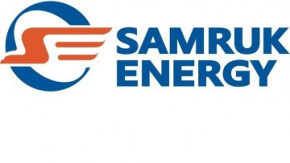 ОТЧЕТ АНАЛИЗ РЫНКА ЭЛЕКТРОЭНЕРГИИ И УГЛЯ КАЗАХСТАНАЯНВАРЬ-ИЮЛЬ 2019 ГОДАДЕПАРТАМЕНТ «РАЗВИТИЕ РЫНКА»Август, 2019г.РАЗДЕЛ IПроизводство электрической энергии в ЕЭС КазахстанаПо данным Системного оператора электростанциями РК в январе-июле 2019 года было выработано 60 426 млн. кВтч электроэнергии, что на 4,5% меньше аналогичного периода 2018 года. Снижение выработки наблюдалось в Северной и Южной зонах ЕЭС Казахстана.млн. кВтчПроизводство электроэнергии по областям РКВ январе-июле 2019 года по сравнению с аналогичным периодом 2018 года производство электроэнергии значительно увеличилось (рост 20% и выше) в Туркестанской области. В то же время, снижение производства электроэнергии (более 5%) наблюдалось в Алматинской, Жамбылской, Костанайской, и Павлодарской областях. млн. кВтчПроизводство электроэнергии связанной генерациейЗа 7 меcяцев 2019 года производство электроэнергии связанной генерацией составило 30,7 млрд. кВтч, что сопоставимо с аналогичным периодом 2018 года (30,7 млрд. кВтч). Вместе с тем, по сравнению с семью месяцами 2018 года доля связанной генерации незначительно увеличилась, и составила 50,8% от общего объема производства электроэнергии в РК. млн. кВтчОбъем производства электроэнергии энергопроизводящими организациями АО «Самрук-Энерго» за 7 месяцев 2019 года составил 16 088,9 млрд. кВтч или снижение на 15,4 в сравнении с показателями аналогичного периода 2018 года.млн. кВтчПотребление электрической энергии в ЕЭС КазахстанаПотребление электрической энергии по зонам и областямПо данным Системного оператора, в январе-июле 2019 года по республике наблюдался рост потребления электрической энергии в сравнении с показателями января-июля 2018 года. Так, в северной зоне республики потребление увеличилось на 1%, в южной зоне на 3% и в западной зоне на 1%. млн. кВтчИтоги работы промышленности за 7 месяцев 2019 года (экспресс-информация Комитета по статистике МНЭ РК)В январе-июле 2019 года по сравнению с январем-июлем 2018 года индекс промышленного производства составил 102,7 %. Увеличение объемов производства зафиксировано в 14 регионах республики, снижение наблюдалось в Кызылординской, Павлодарской, Западно-Казахстанской, Атырауской, Карагандинской и Мангистауской областях.Изменение объемов промышленной продукции по регионамв % к соответствующему периоду предыдущего года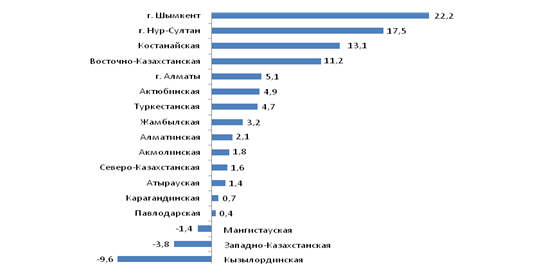 В г.Шымкент возросло производство хлопкового масла, ковров, бензина, керосина, топочного мазута, дизельного топлива, сжиженного пропана и бутана (122,2%).В	Восточно-Казахстанской области выросла добыча медных, золотосодержащих руд и концентратов, увеличилось производство аффинированного золота и легковых автомобилей (111,2%).В г.Нур-Султан возросло производство безалкогольных напитков, труб из пластмасс, преформ, аффинированного золота и железнодорожных локомотивов (117,5%).В Костанайской области увеличилась добыча железорудных окатышей и золотосодержащих руд, возросло производство прутков и стержней из стали, золота в сплаве Доре и легковых автомобилей (113,1%).В г.Алматы увеличилось производство обработанного молока, пива, лекарств, нелегированной стали и рафинированной меди (105,1%).В Северо-Казахстанской области возросла добыча урановых руд, увеличилось производство нерафинированного рапсового и льнянного масла, обработанного молока, муки и электроэнергии (101,6%).В Акмолинской области возросла добыча золотосодержащих руд и концентратов, увеличилось производство золота в сплаве Доре, шариковых и роликовых подшипников (101,8%).В	Актюбинской области увеличилась добыча сырой нефти, хромовых руд и концентратов, цинковых концентратов, возросло производство феррохрома и рельса из стали (104,9%).В	Туркестанской области возросло производство виноградного сусла, обработанного хлопка и нефтянного битума (104,7%).В	Алматинской области увеличилось производство кондитерских изделий и шоколада, безалкогольных напитков, лекарств и гипсокартона (102,9%).В Жамбылской области возросла добыча медных руд и дробленного фосфатного сырья, увеличилось производство дизельного топлива и фосфора (103,2%).В	Мангистауской области за счет снижения добычи сырой нефти индекс промышленного производства составил 98,6%.В Карагандинской области за счет уменьшения производства передельного чугуна, нелегированной стали, плоского проката, оцинкованного проката и изолированного провода индекс промышленного производства составил 100,5%.В Атырауской области из-за уменьшения добычи сырой нефти индекс промышленного производства составил 101,4%.В	Западно-Казахстанской области из-за снижения добычи газового конденсата индекс промышленного производства составил 96,2%.В	Павлодарской области увеличилась добыча медных руд и концентратов, возросло производство феррохрома (100,2%).В	Кызылординской области за счет снижения добычи сырой нефти индекс промышленного производства составил 90,4%. (Источник: www.stat.gov.kz)Электропотребление крупными потребителями КазахстанаЗа январь-июль 2019 года по отношению к аналогичному периоду 2018 года наблюдался рост потребления электроэнергии по всем крупным потребителям, за исключением АО «Арселор Миттал Темиртау», РГП «Канал им. Сатпаева»,        ТОО «Таразский Металлургический завод» и ТОО «ТемиржолЭнерго». млн. кВтчУгольДобыча энергетического угля в КазахстанеПо информации Комитета по статистике МНЭ РК, в Казахстане в период январь-июль 2019 года добыто 59,9 млн. тонн каменного угля, что на 2% меньше, чем за аналогичный период 2018 года (61 млн. тонн).тыс. тоннДобыча угля АО «Самрук-Энерго»В январе-июле 2019 года ТОО «Богатырь Комир» добыто 24 564 тыс. тонн, что на 1,4% меньше, чем за соответствующий период 2018 года (24 909 тыс. тонн).Реализация угля АО «Самрук-Энерго»В январе-июле 2019 года реализовано 24 414 тыс. тонн, в т.ч.:- на внутренний рынок РК 18 338 тыс. тонн, что на 7,5%  меньше, чем за соответствующий период 2018 года (19 830 тыс. тонн);- на экспорт (РФ) – 6 076 млн. тонн, что на 14,9% больше, чем за соответствующий период 2018 года (5 290 тыс. тонн).тыс. тоннПо показателям за январь-июль 2019 года по сравнению с аналогичным периодом 2018 года в Обществе наблюдается снижение добычи (-1,4%) и снижение реализации угля (-2,8%). Возобновляемые источники энергииОбъем производства электроэнергии объектами по использованию ВИЭ (СЭС, ВЭС, БГС, малые ГЭС) за 7 месяцев 2019 года составил 1 032,2 млн. кВтч. В сравнении с показателями 2018 года (791,9 млн. кВтч) прирост составил 30,3%.млн. кВтчВ 2019г. наблюдается снижение производства электроэнергии крупными и малыми ГЭС по сравнению с аналогичным периодом 2018г., в то время как производство электроэнергии объектами ВЭС и СЭС и БГУ выросло. По данным Министерства энергетики в Казахстане по состоянию на 1 августа 2019 года действует 77 объектов ВИЭ.млн. кВтчВыработка электроэнергии объектами ВИЭ АО «Самрук-Энерго» (СЭС, ВЭС, малые ГЭС) за 7 месяцев 2019 года составила 200,2 млн. кВтч или 19,4% от общего объема вырабатываемой объектами ВИЭ электроэнергии, что по сравнению с аналогичным периодом 2018 года ниже на 4,3% (за 7 месяцев 2018г. выработка ВИЭ Общества 209,1 млн. кВтч, а доля ВИЭ Общества 27,4%).Доля Общества в производстве «чистой» электроэнергии (СЭС, ВЭС, малые и крупные ГЭС) за 7 месяцев 2019г. снизилась на 4,5% (1 776,4 млн. кВтч) в сравнении с аналогичным периодом 2018г. (1 860,8 млн. кВтч).млн. кВтчЦентрализованные торги электроэнергией АО «КОРЭМ»(информация АО «КОРЭМ»)Общие итоги торговПо результатам проведенных централизованных торгов электроэнергией в июле 2019 года было заключено 107 сделок объемом 245 339 тыс. кВтч на общую сумму 618 293,6 тыс. тенге (без НДС) (включая, спот-торги в режиме «за день вперед» и торги на среднесрочный и долгосрочный периоды), в том числе:спот-торги в режиме «за день вперед» - было заключено 30 сделок в объеме 20 084 тыс. кВтч на общую сумму 118 575,8 тыс. тенге (без НДС). Минимальная цена на спот-торгах в режиме «за день вперед» составила – 5,8 тг/кВтч (без НДС), максимальная цена – 7,1 тг/кВтч (без НДС);спот-торги «в течение операционных суток» было заключено 68 сделок в объеме 2 055 тыс. кВт*ч на общую сумму 11 508 тыс. тенге (без НДС). Минимальная и максимальная цена на спот-торгах составила – 5,8 тг/кВт*ч (без НДС); торги электроэнергией на средне- и долгосрочный периоды - были заключены 9 сделок объемом 223 200 тыс. кВтч на общую сумму 488 212,8  тыс. тенге (без НДС). Минимальная цена по данному виду централизованных торгов составила 1,1 тг/кВтч (без НДС), максимальная – 5,76 тг/кВтч (без НДС).За аналогичный период 2018 года общий объем централизованных торгов составил 306 653 тыс. кВтч. В таблице ниже приведена динамика цен сделок, заключенных на централизованных торгах в июле 2018-2019 год.Динамика цен, сложившихся по итогам централизованных торговв июле 2018-2019 гг.Изменение тарифов на электрическую энергию в июле 2019 года в сравнении с июлем 2018 года обусловлено введением с 2019 года рынка электрической мощности и утверждением предельных тарифов на электрическую энергию.Итоги спот-торгов в режиме «за день вперед»По итогам проведенных спот-торгов в режиме «за день вперед» в июле 2019 года были заключены 30 сделок объемом 20 084 тыс. кВтч, минимальная клиринговая цена составила – 5,8 тг/кВтч (без НДС), а максимальная – 7,1 тг/кВтч (без НДС). В нижеприведенной таблице представлены итоговые результаты спот-торгов в режиме «за день вперед» за июль 2019 года. 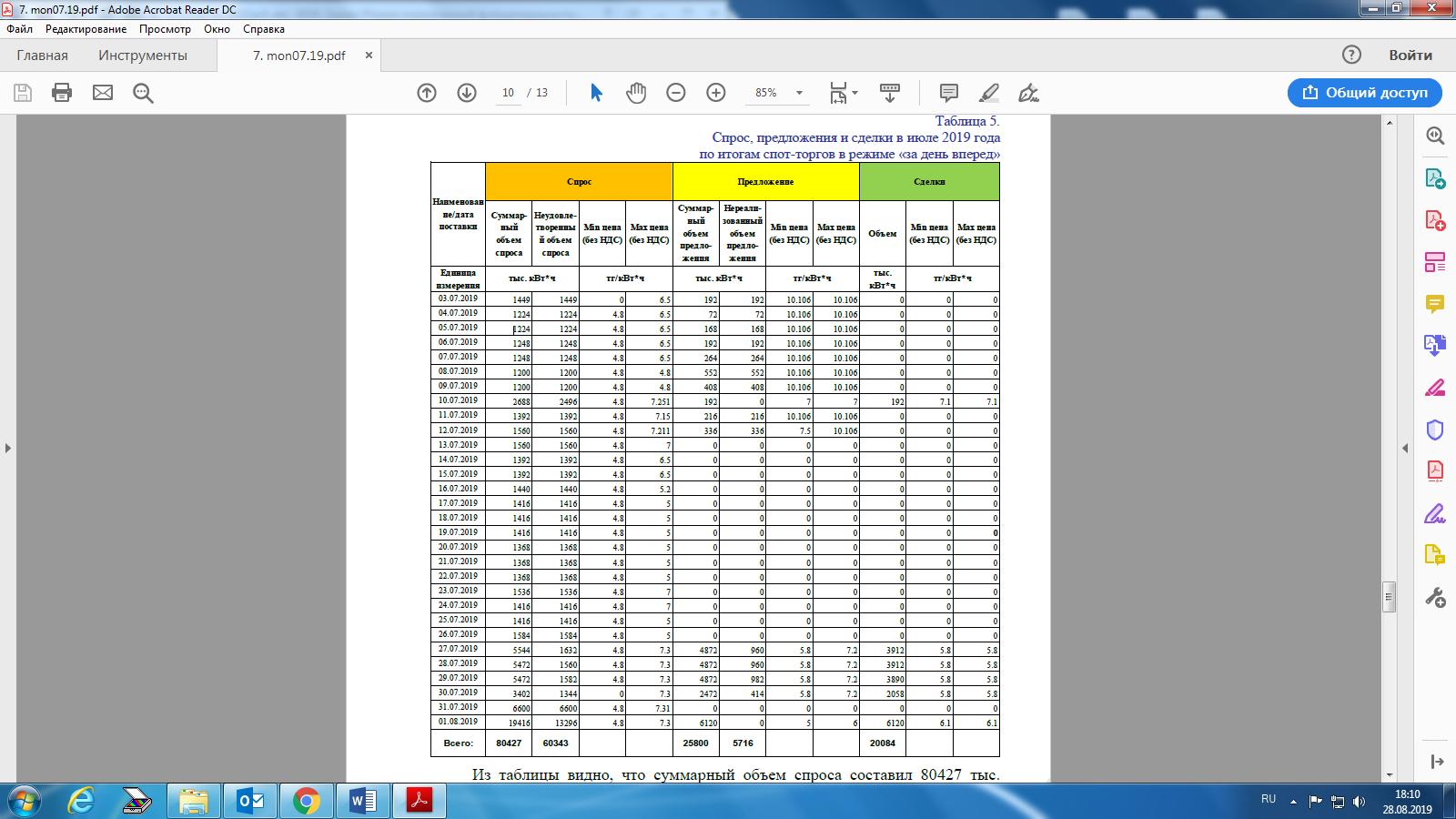 Из таблицы видно, что суммарный объем спроса составил 80 427 тыс. кВтч, при этом суммарный объем предложения составил 25 800 тыс. кВтч. Неудовлетворенный объем спроса в июле 2019 года составил 60 343 тыс. кВтч, а неудовлетворенный объем предложения 5 716 тыс. кВтч. В процессе спот-торгов в торговую систему всего было принято заявок в количестве - 371 из них 346 заявок от покупателей и 25 заявок от продавцов. Итоги спот-торгов «в течение операционных суток»По итогам проведенных спот-торгов «в течение операционных суток» в июле 2019 было заключено 68 сделок в объеме 2 065 тыс. кВт*ч на общую сумму 11 508 тыс. тенге. Минимальная и максимальная цена на спот-торгах «в течение операционных суток» составила 5,4 тг/кВт*ч (без НДС).Итоги торгов на средне- и долгосрочный периодВ июле 2019 года по итогам торгов на средне- и долгосрочный периоды были заключены 9 сделок объемом 223 200 тыс. кВт*ч на общую сумму 488 212,8 тыс. тенге (без НДС). Минимальная цена по данному виду централизованных торгов составила 1,1 тг/кВт*ч (без НДС), максимальная – 8,4 тг/кВт*ч (без НДС).В том числе,- 8 недельных контрактов с поставкой на июль месяц общим объемом 52 080 тыс. кВт*ч;- 1 контракт с поставкой на август месяц общим объемом 171 120 тыс. кВт*ч.Экспорт-импорт электрической энергии В январе-июле 2019 года 2019 года основным направлением экспорта-импорта электроэнергии РК стала РФ (экспорт в РФ –793,8 млн. кВтч, импорт из РФ – 862,3 млн. кВтч). АО «KEGOC» – 750,8 млн. кВтч в целях балансирования производства-потребления электроэнергии. Импорт электроэнергии из РФ за отчетный период в объеме 705,5 млн. кВтч осуществлялся в целях балансирования производства-потребления электроэнергии. В целях использования экспортного потенциала, с июня 2019 года ЭГРЭС-1 осуществляет поставку электроэнергии в Узбекистан.млн. кВтчРАЗДЕЛ IIСтатус формирования Общего электроэнергетического рынка Евразийского экономического союзаНа заседаниях Подкомитета по формированию ОЭР ЕАЭС Консультативного комитета по электроэнергетике при Коллегии ЕЭК проводится работа по разработке и согласованию странами-участницами ЕАЭС правил функционирования ОЭР ЕАЭС. 18.01.2019г., 13-14.03.2019г., 16-17.04.2019г. проведены совещания уполномоченных представителей государств-членов ЕАЭС по вопросу согласования проекта Протокола по внесению в Договор о ЕАЭС и проекта Правил взаимной торговли. На данный момент имеются ряд спорных вопросов в части формулировок норм. 29 мая 2019г. в г. Нур-Султан подписан международный договор о формировании ОЭР главами государств ЕАЭС. Статус формирования Электроэнергетического рынка СНГС 1992 года проведено 53 заседания Электроэнергетического Совета Содружества Независимых Государств (далее – ЭЭС СНГ). Решением ЭЭС СНГ (Протокол №50 от 21.10.2016г.) утвержден Сводный план-график формирования общего электроэнергетического рынка государств-участников СНГ. Статус реализации проекта CASA-1000Описание проектаПроект CASA-1000 является первым шагом на пути к созданию регионального рынка электроэнергии Центральной и Южной Азии (CASAREM), используя значительные энергетические ресурсы Центральной Азии, чтобы способствовать снижению дефицита энергии в Южной Азии на взаимовыгодной основе.Начать поставки электроэнергии по проекту CASA-1000 планируется в 2021 году. Предполагается, что пропускная способность ЛЭП составит порядка 6 млрд. кВтч в год.Процесс финансирования проекта управляется Всемирным банком.Проект разделен на два основных пакета: строительство линий электропередачи в Кыргызстане, Таджикистане, Афганистане и Пакистане;строительство двух-терминальных преобразовательных подстанций постоянного тока высокого напряжения (ПТВН) в Пакистане и Таджикистане.Срок строительства после подписания контракта – 42 месяца (2021г).Обзор СМИ в странах СНГ(по информации с сайта Исполнительного комитета ЭЭС СНГ)Кыргызская РеспубликаНачаты поставки электроэнергии из Кыргызстана в Казахстан в рамках товарообмена между странами (20.07.2019г)В рамках 8-го кыргызско-казахского Межправительственного Совета, в целях обеспечения поливной водой казахстанксих сельхозпотребителей в вегетационный период 2019 года, осуществляется товарообмен электроэнергией между Кыргызской Республикой и Республикой Казахстан с поставкой электроэнергии.С июля по август 2019 года в Казахстан будет поставлено до 270 млн. кВтч с последующим возвратом в Кыргызстан с 1 сентября по 30 ноября 2019 года.Поставки электроэнергии начаты с 6 июля 2019 года.Напомним, в Кыргызстане наступает маловодный период. Энергетики уже предупредили кыргызстанцев об экономии электроэнергии.В июне энергосистема Кыргызстана потребила 879 млн кВтч (02.07.2019г)В июне энергосистема Кыргызстана потребила 879 млн кВтч. Об этом сообщила пресс-служба ОАО «Национальная электрическая сеть Кыргызстана».Такие данные предоставила центральная диспетчерская служба компании.В 2018 году за текущий период данный показатель составлял 808,668 млн кВтч.В 2020 году в КР планируется выработать 15,9 млрд кВтч электроэнергии, из них на ТЭЦ Бишкека — 1,3 млрд кВтч (13.07.2019г)В обеспечении электроэнергией, газом, паром и кондиционированным воздухом на 2020 год по КР прогнозируется прирост объемов на 4%. Об этом говорится в Среднесрочном прогнозе социально-экономического развития Кыргызской Республики на 2020-2022 годы.Выработка электроэнергии на 2020 год прогнозируется в объеме 15 986,2 млн кВтч, что больше на 649,9 млн кВтч по сравнению с 2019 годом или на 4,2%, которая рассчитана с учетом среднемноголетней приточности реки Нарын в створе Токтогульского гидроузла.При этом выработка на ТЭЦ г.Бишкек составит 1 358,8 млн кВтч и возрастет на 56,6 млн кВтч по сравнению с 2019 годом. Выработка электроэнергии на ГЭС возрастет на 593,36 млн кВтч. Рост вызван вероятным увеличением потребления электроэнергии на внутреннем рынке.Модернизация Уч-Курганской и Ат-Башинской ГЭС даст дополнительную мощность в 390 МВт, - начальник управления Минэкономики Н. Шамшиев (15.07.2019г)Начальник Управления макроэкономической политики Министерства экономики Н. Шамшиев прокомментировал реализацию ряда проектов в экономике в ходе пресс-конференции в Бишкеке.По его словам, на данный момент реализуется проект по автодороге Север–Юг, завершается работа по Бишкек–Нарын–Торугарт, идет проект Кольцевой автодороги по Иссык-Кулю.Он сказал, что  в данное время идет модернизация гидроэлектростанций Уч-Курганской и Ат-Башинской. Они должны дать дополнительную мощность в 390 МВт. Это позволит компенсировать рост потребления электроэнергии. Тем более ожидается маловодье, поэтому без строительства ГЭС мы не можем развиваться. Крупные проекты в энергетике позволят нам смягчить это процесс.ОАО «Национальная электрическая сеть Кыргызстана» проводит реконструкцию крупной подстанции 500 кВ «Тулебердиева» (31.07.2019г)Данная подстанция расположена в Таласском районе, селе Талды-Булак, на высоте 2200 метров над уровнем море и обеспечивает электроэнергией всю Таласскую область.Реконструкция производится в целях создания схемы транзитной подстанции, то есть подстанция «Тулебердиева» будет питаться по двум ВЛ-500 кВ от Токтогульской ГЭС и от подстанции «Фрунзенская».На сегодняшний день закончены все демонтажные работы, залиты фундаменты, бетонные и металлические стойки для установки нового оборудования. В настоящее время производится установка новых выключателей, разъединителей и измерительных трансформаторов 500 кВ. На 2020 года запланировано приобретение монтаж устройств релейной защиты и автоматики.Обновление подстанции позволит повысить качество и надежность электроснабжения потребителей.Республика АрменияЧастный сектор Армении планирует построить на армяно-иранской границе гидроэлектростанцию мощностью в 100 МВт (03.07.2019г)Частный сектор Армении планирует построить на армяно-иранской границе гидроэлектростанцию мощностью в 100 МВт.  Об этом заявил министр энергетики Ирана Р. Ардаканиан. Согласно проекту, ГЭС мощностью 100 МВт будет ежегодно вырабатывать 750-800 миллионов кВтч электроэнергии.Накануне в Тегеране состоялось 16-е заседание совместной межправкомиссии под председательством вице-премьера Республики Армения М. Григоряна и министра энергетики ИРИ Р. Ардаканиана.По заявлению Ардаканиан на 16-ом заседании армяно-иранской межправительственной комиссии стороны договорились о строительстве ГЭС на армяно-иранской границе. Он также отметил, что строительство третьей линии электропередач Армения-Иран завершится к 2020 году. Иранский министр также выразил готовность увеличить объемы поставок газа в Армению, в рамках проекта обмена «газ на товары».Дан старт строительству в Ереване нового теплового энергоблока  (12.07.2019г)12-го июля состоялась торжественная церемония старта строительных работ нового энергоблока Ереванской тепловой электростанции. В мероприятии приняли участие премьер-министр РА Н. Пашинян, вице-премьер Т. Авинян, представители компаний, участвующих в проекте.Блок будет производить 1,2 млрд кВтч электроэнергии в год, его КПД составит 53%. При этом, тариф с нового блока будет равен 5,7 центов, что является самым низким тарифом среди аналогичных блоков страны. Станция, по словам замминистра, позволит еще на одну ступень повысить энергетическую безопасность Армении и позволит нарастить объемы экспорта электроэнергии.  В этих целях в настоящее время ведутся работы по строительству  высоковольтных ЛЭП с соседними странами, что даст возможность осуществлять перетоки электроэнергии и ее торговлю в больших объемах.  Для инвесторов, как заверил замминистра, созданы все необходимые условия.Отметим, что строительство нового блока ведется на прилегающей к Ереванской ТЭС территории. Его мощность составит 250 МВт, объем инвестиций - примерно 250 млн. долл. Строительство станции  займет  26 месяцев. Вице-премьер: Объединение энергосетей Армении, Ирана, Грузии и России можно завершить за 2-3 года (18.07.2019г)Объединение энергосетей Армении, Ирана, Грузии и России можно завершить за 2-3 года. Об этом заявил вице-премьер Т. Авинян, находящийся в Нью-Йорке, где принимает участие в мероприятиях по линии ООН.По словам вице-премьера, в настоящее время продолжается строительство высоковольтных линий электропередачи с Грузией и Ираном.   Изначально проекты строительства 400/500 - киловольтных  ЛЭП Иран-Армения и Армения-Грузия предусматривалось завершить к концу 2019 года. Между тем, по положению на сегодняшний день на ЛЭП Иран-Армения работы выполнены на 20-25%, а строительство ЛЭП Армения - Грузия еще не начиналось.  Согласно проекту, планируется построить 400-кВ ЛЭП Иран-Армения и 500 кВ Армения-Грузия. В этих целях на границе Грузии предусмотрено построить 2 электрические подстанции «Айрум» и «Ддмашен». Предварительная стоимость программы строительства ЛЭП Армения - Грузия, согласно данным компании FICHTNER составляет 326,9 млн. евро, 10% из которой должны быть частью вклада Грузии. В этих целях в 2014-2015 годах были подписаны три кредитных соглашения. В частности, 168 млн. евро выделил в виде кредита германский банк KfW, еще 10 млн. евро -  предоставит Европейский инвестиционный банк.  Ожидается получение еще 10 млн. евро в виде гранта от Европейской комиссии. Что касается высоковольтной ЛЭП Иран-Армения, то финансирование данного проекта осуществляется иранской стороной, общая стоимость программы составляет 107 млн. долл. Однако с учетом новых санкций, введенных США против Ирана, есть опасение о сокращении объемов данной инвестиционной программы. Республика БеларусьВключены две новые высоковольтные линии, связывающие Белорусскую АЭС с энергосистемой (20.07.2019г)В настоящее время высоковольтное распределительное устройство 330 кВ Белорусской АЭС связано с энергосистемой по трем высоковольтным линиям  330 кВ:  «Белорусская АЭС – Поставы № 1»,   «Белорусская АЭС – Минск Северная»,  «Белорусская АЭС – Сморгонь».В результате включения нового оборудования и ВЛ 330 кВ обеспечена необходимая надежность электроснабжения площадки Белорусской АЭС для проведения дальнейших пуско-наладочных работ. Кроме того, введенные в работу ВЛ 330 кВ «Белорусская АЭС – Минск Северная» и ВЛ 330 кВ «Белорусская АЭС – Сморгонь» уже участвуют в обеспечении надежного энергоснабжения объектов Минской и Гродненской областей.Республика ТаджикистанЕФСР предоставит 40 млн. долларов на модернизацию Нурекской ГЭС (05.07.2019г)Церемония подписания кредитно-грантового соглашения по финансированию проекта «Модернизация Нурекской ГЭС, фаза 1», размером 40 млн. долл. и проекта «Караван здоровья» (2 млн. долл.) состоялась накануне, 4 июля в городе Душанбе.Основная цель проекта модернизации Нурекской ГЭС, фаза 1 является повышение эффективности работы Нурекской гидроэлектростанции.Общая стоимость проекта по модернизации Нурекской ГЭС составляет 350 млн. долл. в том числе 57,8 млн. долл. грантовых средств Международной ассоциации развития, льготный кредит АБР в размере 69,1 млн. долл., кредит АБР в размере 100 млн. долл., кредит Азиатского банка инфраструктурных инвестиций в размере 60 млн. долл. и кредит ЕФСР в размере 40 млн. долл.Общая стоимость проекта «Караван здоровья» составляет 2 млн. 60 тыс. американских долларов. 2 млн. долл. выделит ЕФСР, и 60 тыс. долл. правительство Таджикистана.На Рогунской ГЭС начали строить основную плотину (12.07.2019г)Итальянская компания «Салини Импреджило», которая строит плотину Рогунской ГЭС, приступила к возведению дамбы гидростанции с нижнего бьефа.В энергосекторе также сообщили, что в настоящее время гидростанция вырабатывает электроэнергию. Для выработки электроэнергии задействованы оба агрегата ГЭС. Первый агрегат ГЭС задействован с июня этого года и вырабатывает электроэнергию в объеме 80 МВт. Второй агрегат работает в тестовом режиме и его официальный пуск намечен на сентябрь этого года.По данным ведомства, в прошлом году на строительство Рогунской ГЭС были выделены дополнительные 4,7 млрд. сомони (498,4 млн. долл.). Этот показатель на 889 млн. сомони больше, чем в 2017 году. 3,4 млрд. из 4,5 млрд. сомони были выделены за счет госбюджета, другая часть суммы выделена за счет средств, вырученных от реализации евробондов.Высота каменно-насыпной плотины гидроэлектростанции составит 335 метров, что является самой высокой в мире (по своему типу). Сама Рогунская ГЭС, производственной мощностью 3600 МВт (более 17 млрд. кВтч) электроэнергии, считается самой крупной в регионе.Казахстан расплатится с Таджикистаном электроэнергией за дополнительную воду (16.07.2019г)Казахстан компенсирует получение дополнительной воды из реки Сирдарья в Таджикистане электроэнергией.Как сообщил накануне на пресс-конференции министр энергетики и водных ресурсов Таджикистана У. Усмонзода, согласно ранее достигнутым договоренностям между двумя странами за дополнительную воду, пропускаемую из Кайракумского водохранилища в июле августе казахская сторона вернет Таджикистану 14 млн. кВтч электроэнергии в сентябре, когда снижается уровень поступления воды в указанное водохранилище.По словам главы таджикского Минэнерго, согласно ранее достигнутым договоренностям между Таджикистаном, Узбекистаном и Казахстаном, из Кайраккумского водохранилища для нужд Узбекистана и Казахстана в июле выбрасывается дополнительная вода в объеме 230 кубометров в секунду.Порядка 150 кубометров из указанного объема идет на нужды Узбекистана и 80 куб.м для Казахстана. В первой декаде августа этот показатель составит 100 кубометров в секунду  для Узбекистана и 80 куб.м для Казахстана. Во второй половине августа этот показатель для Казахстана снизится на 20 кубометров.У. Усмонзода также отметил, что Таджикистан ежедневно экспортирует в соседний Узбекистан по 10-12 млн. кВтч электроэнергии по южному направлению и получает из Узбекистана до 1,4 млн. кВтч по северному направлению.Таджикистан в первом полугодии экспортировал около 1,3 млрд. кВтч электроэнергии (16.07.2019г)Как сообщил накануне на пресс-конференции министр энергетики и водных ресурсов Таджикистана У. Усмонзода, за этот период за рубеж экспортировано 1 млрд. 275 млн. кВтч электроэнергии.При этом 2,8 млн. кВтч приходится на компанию Pamir Energy, которая занимается управлением электроэнергетической системы Горно-Бадахшанской автономной области.Этот показатель превышает показатель экспорта электроэнергии в аналогичный период 2018 года на 214,3 млн. кВтч, или 33,3%.Усмонзода также отметил, что таджикская электроэнергия, в основном, идет на экспорт в Узбекистан и Афганистан и в сравнительно небольших объемах в Кыргызстан.По словам министра, согласно достигнутым ранее договоренностям, в этом году страна поставит за рубеж более 3,2 млрд. кВтч электроэнергии.Напомним, ранее Усмонзода сообщал, что в прошлом году основными производителями электроэнергии в стране являлись «Барки точик» — 16,2 миллиарда кВтч., ОАО «ГЭС Сангтуда-1» – 2,3 миллиарда кВтч., ОАО «ГЭС Сангтуда-2» – 826,4 миллиона кВтч., ОАО «Памир Энерджи» – 184 миллиона кВтч., ОАО «Рогунская ГЭС» – 90 миллионов кВтч.Согласно ранее подписанным контрактам в соседние страны планируется поставить порядка 3,2 млрд. кВтч электроэнергии, то есть по 1,6 млрд. кВтч каждой стране.С начала текущего года в республике произведено более 10,1 млрд. кВтч электроэнергии, что на 6,5% больше показателя аналогичного периода прошлого года.ЗонаТип генерацииянварь- июльянварь- июльΔ, %ЗонаТип генерации2018г2019гΔ, %КазахстанВсего 63242,360425,6-4,5%КазахстанТЭС51116,648654,9-4,8%КазахстанГТЭС5341,55208,7-2,5%КазахстанГЭС6485,46016,6-7,2%КазахстанВЭС224,7349,555,5%КазахстанСЭС74,1193,9161,7%КазахстанБГУ 0,02,0СевернаяВсего48791,246208-5,3%СевернаяТЭС42515,740224,3-5,4%СевернаяГТЭС1739,21751,40,7%СевернаяГЭС4438,54053,2-8,7%СевернаяВЭС97,888,1-9,9%СевернаяСЭС0,089СевернаяБГУ 0,02ЮжнаяВсего6639,26446,9-2,9%ЮжнаяТЭС4267,14125,8-3,3%ЮжнаяГТЭС125,6122,5-2,5%ЮжнаяГЭС2046,91963,4-4,1%ЮжнаяВЭС126,9132,24,2%ЮжнаяСЭС72,710341,7%ЗападнаяВсего7811,97770,7-0,5%ЗападнаяТЭС4333,84304,8-0,7%ЗападнаяГТЭС3476,73334,8-4,1%ЗападнаяВЭС0,0129,2ЗападнаяСЭС1,41,935,7%№ п/пОбластьянварь-июльянварь-июльΔ, %№ п/пОбласть2018г2019гΔ, %1Акмолинская2 523,22 516,2-0,3%2Актюбинская2 223,32 243,50,9%3Алматинская4 376,34 115,3-6,0%4Атырауская3 290,33 369,22,4%5Восточно-Казахстанская5 843,65 684,9-2,7%6Жамбылская1 452,31 347,8-7,2%7Западно-Казахстанская1 302,41 298,6-0,3%8Карагандинская8 703,69 517,49,4%9Костанайская597,0528,5-11,5%10Кызылординская266,0243,3-8,5%11Мангистауская3 219,23 102,9-3,6%12Павлодарская27 138,423 802,6-12,3%13Северо-Казахстанская1 762,11 914,98,7%14Туркестанская544,6740,536,0%Итого по РК63 242,360 425,6-4,5%№Наименование2018г2018г2019г2019г№Наименованиеянварь-июльдоля в РК, %январь-июльдоля в РК, %доля в РК, %1ERG11 688,218,5%11 367,718,8%18,8%2ТОО «Казахмыс Энерджи»3 658,85,8%4 365,37,2%7,2%3ТОО «Казцинк»1 960,03,1%1 783,53,0%3,0%4АО «Арселлор Миттал»1 431,52,3%1 533,02,5%2,5%5ТОО «ККС» 3 663,45,8%3 766,06,2%6,2%6ЦАЭК4 018,86,4%3 921,26,5%6,5%7АО «Жамбылская ГРЭС»1 159,21,8%937,81,6%1,6%8Нефтегазовые предприятия3 122,34,9%3 032,15,0%5,0%ИТОГО30 702,248,5%30 706,650,8%50,8%№Наименование2018г2018г2019г 2019г Δ 2018/2019ггΔ 2018/2019гг№Наименованиеянварь-июльдоля в РК, %январь-июльдоля в РК, % млн. кВтч%АО «Самрук-Энерго»19 007,030,1%16 088,926,6%-2 918,1-15,4%1 АО «АлЭС»3 371,65,3%3 151,95,2%-219,7-6,5%2ТОО «Экибастузская ГРЭС-1»11 607,418,4%8 960,614,8%-2 646,9-22,8%3 АО «Экибастузская ГРЭС-2»3 045,84,8%2 973,94,9%-71,9-2,4%4 АО «Шардаринская ГЭС»233,70,4%309,30,5%75,732,4%5АО «Мойнакская ГЭС»651,41,0%605,11,0%-46,3-7,1%6ТОО «Samruk-Green Energy»2,00,003%2,10,003%0,073,3%7ТОО «Первая ветровая электрическая станция»95,10,2%86,10,1%-9,0-9,5%№Наименованиеянварь-июль 2018гянварь-июль 2019г Δ, 
млн. кВтчΔ, %IКазахстан59 642,460 327,2684,81%1Северная зона39 218,139 616,4398,31%2Западная зона 7 893,77 818,4-75,3-1%3Южная зона12 530,612 892,5361,93%в т.ч. по областям1Восточно-Казахстанская 5 195,95 399,6203,74%2Карагандинская 10 041,310 299,5258,23%3Акмолинская 5 274,55 270,4-4,10%4Северо-Казахстанская1 010,41 008,9-1,50%5Костанайская 2 776,12 740,2-35,9-1%6Павлодарская 11 277,111 163,7-113,4-1%7Атырауская 3 6153 638,323,31%8Мангистауская 3 097,93 007,2-90,7-3%9Актюбинская 3 642,83 734,091,23%10Западно-Казахстанская 1 180,81 172,9-7,9-1%11Алматинская 6 280,46 438,1157,73%12Туркестанская2 814,72 922,1107,44%13Жамбылская 2 449,82 515,866,03%14Кызылординская 985,61 016,430,83%№ п/пПотребительянварь-июльянварь-июльянварь-июль№ п/пПотребитель2018г2019гΔ, %1АО «Арселор Миттал Темиртау»2 421,52 172,9 -10%2АО АЗФ (Аксуйский) «ТНК Казхром»3 223,23 257,1 1%3ТОО «Kazakhmys Smelting» 556,3687,4 24%4ТОО «Казцинк»1 581,41 691,3 7%5АО «Соколовско-Сарбайское ГПО»1 039,21 041,6 0%6ТОО «Корпорация Казахмыс» 300,3705,2 135%7АО АЗФ (Актюбинский) «ТНК Казхром»1 778,61 836,4 3%8РГП «Канал им. Сатпаева»142,0112,3 -21%9ТОО «Казфосфат»1 160,41 250,3 8%10АО «НДФЗ» (входит в структуру ТОО Казфосфат)983,61 092,4 11%11ТОО «Таразский Металлургический завод»139,997,8 -30%12АО «Усть-Каменогорский титано-магниевый комбинат»346,5490,5 42%13ТОО «Тенгизшевройл»1 104,11 125,9 2%14АО «ПАЗ» (Павлодарский алюминиевый завод)552,3552,2 0%15АО «КЭЗ» (Казахстанский электролизный завод)2 131,52 183,7 2%16ТОО «ТемиржолЭнерго»1 453,4919,9 -37%17АО «KEGOC»2 866,03 040,9 6%ИтогоИтого21 215,221 215,221 165,4№ п/пОбластьянварь-июльянварь-июльΔ, %№ п/пОбласть2018 год2019 годΔ, %1Павлодарская   38 171,737 949,6099%2Карагандинская   18 839,218 063,7096%3Восточно-Казахстанская   3 973,83 801,3096%Всего по РК   61 044,259 966,1098%№ п/пОбластьОбъем реализации, тыс. тоннОбъем реализации, тыс. тоннΔ, % 2019/2018гг№ п/пОбластьянварь-июль 2018гянварь-июль 2019гΔ, % 2019/2018ггВсего на внутренний рынок РКВсего на внутренний рынок РК19 83018 33892,5%Всего на экспорт в РФВсего на экспорт в РФ5 2906 076114,9%№Наименование2018г2018г2019г2019гОтклонение 2019/2018гг,Отклонение 2019/2018гг,№Наименование7 мес.доля в РК, %7 мес.доля в РК, % млн. кВтч%Всего выработка в РК63242,3100%60425,7100,0%-2816,6-4,5%IВсего ВИЭ в РК, в т.ч. по зонам 791,91,3%1032,21,7%240,330,3% 1.Северная зона195,724,7%278,727,0%83,042,4% 2.Южная зона594,875,1%622,460,3%27,64,6% 3.Западная зона1,40,0%131,112,7%129,70,0%IIВсего ВИЭ в РК, в т.ч. по типам 791,91,3%1032,21,7%240,330,3% 1.СЭС74,19,4%194,018,8%119,9161,8% 2.ВЭС224,728,4%349,533,9%124,855,5% 3.Малые ГЭС493,162,3%486,747,2%-6,4-1,3%4.БиоГазовыеУстановки0,00,0%2,00,2%2,00,0%№Наименование2018г2018г2019г2019гОтклонение 2019/2018гг,Отклонение 2019/2018гг,№Наименование7 мес.доля в РК, %7 мес.доля в РК, % млн. кВтч%Производство э/э в ЕЭС РК63242,3100,0%60425,7100%-2816,6-4,5% 1.Производство «чистой» электроэнергии (ВИЭ + крупные ГЭС) 6785,010,7%4852,08,0%-1933,0-28,5% 2.Производство «чистой» электроэнергии (ВИЭ без учета крупных ГЭC)791,91,3%1032,21,7%240,330,3%№Наименование2018г2018г2019г2019гОтклонение 2019/2018гг,Отклонение 2019/2018гг,№Наименование7 мес.доля в РК, %7 мес.доля в РК, % млн. кВтч%1. Производство АО «Самрук-Энерго» «чистой» электроэнергии (СЭС, ВЭС, малые и крупные ГЭС) 1860,827,4%1776,436,6%-84,4-4,5% 2.Производство АО «Самрук-Энерго» «чистой» электроэнергии (СЭС, ВЭС и малые ГЭС), в т.ч.:209,126,4%200,219,4%-8,9-4,3% 3. Каскад малых ГЭС АО «АлЭС»112,114,2%112,010,9%-0,1-0,1% 4.ТОО «Samruk-Green Energy»20,3%2,10,2%0,14,6% 5.ТОО «Первая ветровая электрическая станция»9512,0%86,18,3%-8,9-9,4%июльспот-торги в режиме «за день вперед»спот-торги в режиме «за день вперед»торги на средне- и долгосрочные периодыторги на средне- и долгосрочные периодыв течение операционных сутокв течение операционных сутокиюльMIN цена MAX цена MIN цена MAX цена MIN цена MAX цена июльтг/кВтч       (без НДС)тг/кВтч       (без НДС)тг/кВтч       (без НДС)тг/кВтч       (без НДС)тг/кВтч       (без НДС)тг/кВтч       (без НДС)201878,54,58,34,56,520195,87,11,15,765,65,6Наименование2018г
январь-июль2019г
январь-июльΔ 2019/2018ггΔ 2019/2018ггНаименование2018г
январь-июль2019г
январь-июль млн. кВтч%Экспорт Казахстана4 387,01 107,5-3 279,54 387,0в Россию4 384,1793,8-3 590,34 384,1в ОЭС Центральной Азии607,8750,8143,0607,8Импорт Казахстана2,93,70,82,9из России787,2871,284,0787,2из ОЭС Центральной Азии607,8705,697,8607,8Сальдо-переток «+» дефицит, «-» избыток2,02,40,42,0№МероприятияСрок исполненияТекущий статус1Реализация мероприятий согласно разделу II. Плана мероприятий по сотрудничеству между ЕЭК и ЭЭС СНГ, утвержденного 10 июня 2016 года.2016-2020 гг.Обеспечивается постоянное участие представителей ЕЭК на заседаниях ЭЭС СНГ, представителей ИК ЭЭС СНГ – на заседаниях по формированию ОЭР ЕАЭС.2Подготовка проекта Порядка урегулирования отклонений от согласованных значений межгосударственных перетоков электрической энергии.2016-2017 гг.Решение о разработке Порядка урегулирования отклонений от согласованных значений межгосударственных перетоков электрической энергии принято на 45-м заседании ЭЭС СНГ. Проект Порядка рассматривался на 29-м заседании Рабочей группы «Формирование общего электроэнергетического рынка стран СНГ» 15 сентября 2016 года в г. Москва (РФ). В соответствии с Решением 47-го заседания ЭЭС СНГ в План мероприятий ЭЭС СНГ на 2016 год включены разработка и утверждение проектов документов об определении величин отклонений от согласованных значений межгосударственных перетоков электроэнергии и урегулировании величин отклонений от согласованных значений межгосударственных перетоков электрической энергии. Работа продолжается.3Подготовка проекта Порядка распределения пропускной способности межгосударственных сечений/сечений экспорта-импорта между участниками экспортно-импортной деятельности.2018-2020 гг.Решением 50-го заседания ЭЭС СНГ утверждены Методические рекомендации по метрологическому обеспечению измерительных комплексов учета электрической энергии на межгосударственныхлиниях электропередачи.Решением 50-го заседания ЭЭС СНГ утвержден График проведения мониторинга применения в производственной деятельности энергосистем государств – участников СНГ нормативных технических документов области метрологии электрических измерений и учета электроэнергии.4Подготовка проекта Порядка компенсации затрат, связанных с осуществлением транзита/передачи/перемещения электроэнергии через энергосистемы государств-участников СНГ.2018-2020 гг.Унифицированный формат макета обмена данными по учёту межгосударственных перетоков электроэнергии, разработанный Рабочей группой по метрологическому обеспечению электроэнергетической отрасли Содружества Независимых Государств, утвержден решением 33-го заседания ЭЭС СНГ и рекомендован органам управления электроэнергетикой государств – участников СНГ для использования при организации учета межгосударственных перетоков электрической энергии и обмене данными по межгосударственным перетокам.5Гармонизация национального законодательства в области электроэнергетики, разработка и принятие национальных нормативных правовых документов, необходимых для формирования и функционирования ОЭР СНГ. 2020-2025 гг.Решением 51-го заседания ЭЭС СНГ утверждены Концептуальные подходы технического регулирования и стандартизации в области электроэнергетики. Так же утверждено Положение о Рабочей группе «Обновление и гармонизация нормативно-технической базы регулирования электроэнергетики». Решением 51-го заседания ЭЭС СНГ утверждено План работы данной Рабочей группы.